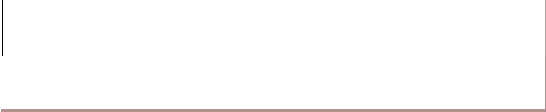 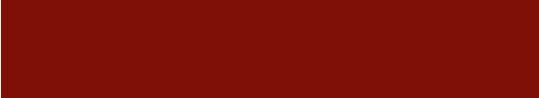 SyllabusONLINE MODE2022 – 2023 onwards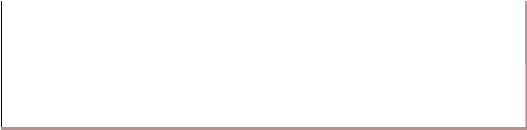 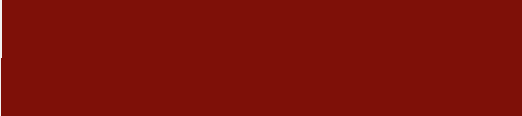 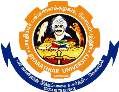 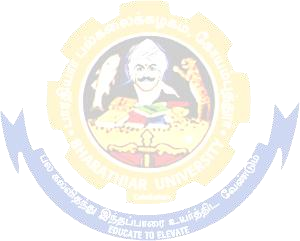 Page 1 of 13Page 2 of 13Page 3 of 13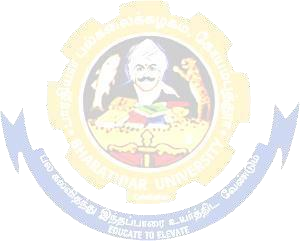 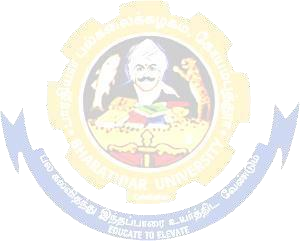 Modified for SDE vide Syndicate item no.: 205 / 05-01-2021 Annexure No.6(b) SCAA dated: 23.09.2020 English - Part II -  2020-21 onwardsPage 11 of 13Modified for SDE vide Syndicate item no.: 205 / 05-01-2021 Annexure No.6(b) SCAA dated: 23.09.2020 English - Part II -  2020-21 onwardsPage 12 of 13Program Educational ObjectivesThe Part II English program will enable the students toTo develop the language skills of students by offering adequate practice in professional contextsEnhance the lexical, grammatical, socio-linguistic and communicative competence of studentsDevelop strategic competence that will help to efficient communication.Provide the most pedagogical inputs for the studentsInstill a comprehensive understanding through the study of variousanalytical skills and advances the level of writing.Inculcate effective use of English in creative expression and day to day life.Enhance the ability to think and write critically and clearly.Prepare the students to use English proficiency in everyday life and to layfoundation for compete in respective careers.Program Specific OutcomesAfter the successful completion of Part II English program, the students are expectedTo create a life-long interest to improve their language and communicative skillsTo develop the language skills through LSRWTo improve the effectiveness in day to day communicationTo analyse various oral and written communication and proper responsesTo present their ideas in a suitable way for the given situationTo assess and improve their communicative competencyTo apply knowledge in analyzing the text and contextTo prove their knowledge and skills in language proficiencyTo imbibe self-confidence through their language proficiencyTo enhance their communicative skills in their careerProgram OutcomesOn successful completion of the Part II English programme, students will be able toProve their knowledge and skills in Language proficiencyProve his proficiency in Listening Speaking Reading Writing.Apply the knowledge in analyzing the text.Develop good communicative skillsDemonstrate the competency in the domain areaAssess the communicative ideasEstablish a communicative competence in personal and social circumstancesImbibe better understanding in various textsExpress thoughts, ideas and feelings appropriately in formal andinformal communicationEvaluate every text and improve knowledge in various fields.Course codeCourse codePART II – ENGLISH-IPART II – ENGLISH-IPART II – ENGLISH-IPART II ENGLISHPART II ENGLISHPART II ENGLISHCOMMUNICATIVE ENGLISHCOMMUNICATIVE ENGLISHCOMMUNICATIVE ENGLISHPre-requisitePre-requisitePre-requisiteBasic knowledge of EnglishlanguageSyllabus Version2022- 2023Course Objectives:Course Objectives:Course Objectives:Course Objectives:Course Objectives:Course Objectives:The main objective of this course is to:1. Enable the students to communicate effectively and appropriate in day-today conversations.The main objective of this course is to:1. Enable the students to communicate effectively and appropriate in day-today conversations.The main objective of this course is to:1. Enable the students to communicate effectively and appropriate in day-today conversations.The main objective of this course is to:1. Enable the students to communicate effectively and appropriate in day-today conversations.The main objective of this course is to:1. Enable the students to communicate effectively and appropriate in day-today conversations.The main objective of this course is to:1. Enable the students to communicate effectively and appropriate in day-today conversations.Expected Course Outcomes:Expected Course Outcomes:Expected Course Outcomes:Expected Course Outcomes:Expected Course Outcomes:Expected Course Outcomes:On the successful completion of the course, student will be able to:On the successful completion of the course, student will be able to:On the successful completion of the course, student will be able to:On the successful completion of the course, student will be able to:On the successful completion of the course, student will be able to:On the successful completion of the course, student will be able to:1To understand basic language skills through listening and readingTo understand basic language skills through listening and readingTo understand basic language skills through listening and readingTo understand basic language skills through listening and readingTo understand basic language skills through listening and reading2To understand basic English grammar and use effectivelyTo understand basic English grammar and use effectivelyTo understand basic English grammar and use effectivelyTo understand basic English grammar and use effectivelyTo understand basic English grammar and use effectively3To enhance word power to speak and write effectivelyTo enhance word power to speak and write effectivelyTo enhance word power to speak and write effectivelyTo enhance word power to speak and write effectivelyTo enhance word power to speak and write effectively4To improve flawless writing and speaking in day to day situationsTo improve flawless writing and speaking in day to day situationsTo improve flawless writing and speaking in day to day situationsTo improve flawless writing and speaking in day to day situationsTo improve flawless writing and speaking in day to day situations5To communicate effectivelyTo communicate effectivelyTo communicate effectivelyTo communicate effectivelyTo communicate effectivelyUnit:1Unit:1Listening and Speaking - Introducing self and others -Listening for specific information Pronunciation (without phonetic symbols) -Essentials of pronunciation - American and British pronunciation.Reading and Writing -Reading short articles – newspaper reports / fact based articles i. Skimming and scanning ii. Diction and tone - iii. Identifying topic sentences Reading aloud: Reading an article/report - Journal (Diary) WritingStudy Skills - 1a. Using dictionaries, encyclopaedias, thesaurusGrammar in Context: Naming and Describing • Nouns & Pronouns •AdjectivesListening and Speaking - Introducing self and others -Listening for specific information Pronunciation (without phonetic symbols) -Essentials of pronunciation - American and British pronunciation.Reading and Writing -Reading short articles – newspaper reports / fact based articles i. Skimming and scanning ii. Diction and tone - iii. Identifying topic sentences Reading aloud: Reading an article/report - Journal (Diary) WritingStudy Skills - 1a. Using dictionaries, encyclopaedias, thesaurusGrammar in Context: Naming and Describing • Nouns & Pronouns •AdjectivesListening and Speaking - Introducing self and others -Listening for specific information Pronunciation (without phonetic symbols) -Essentials of pronunciation - American and British pronunciation.Reading and Writing -Reading short articles – newspaper reports / fact based articles i. Skimming and scanning ii. Diction and tone - iii. Identifying topic sentences Reading aloud: Reading an article/report - Journal (Diary) WritingStudy Skills - 1a. Using dictionaries, encyclopaedias, thesaurusGrammar in Context: Naming and Describing • Nouns & Pronouns •AdjectivesListening and Speaking - Introducing self and others -Listening for specific information Pronunciation (without phonetic symbols) -Essentials of pronunciation - American and British pronunciation.Reading and Writing -Reading short articles – newspaper reports / fact based articles i. Skimming and scanning ii. Diction and tone - iii. Identifying topic sentences Reading aloud: Reading an article/report - Journal (Diary) WritingStudy Skills - 1a. Using dictionaries, encyclopaedias, thesaurusGrammar in Context: Naming and Describing • Nouns & Pronouns •AdjectivesListening and Speaking - Introducing self and others -Listening for specific information Pronunciation (without phonetic symbols) -Essentials of pronunciation - American and British pronunciation.Reading and Writing -Reading short articles – newspaper reports / fact based articles i. Skimming and scanning ii. Diction and tone - iii. Identifying topic sentences Reading aloud: Reading an article/report - Journal (Diary) WritingStudy Skills - 1a. Using dictionaries, encyclopaedias, thesaurusGrammar in Context: Naming and Describing • Nouns & Pronouns •AdjectivesListening and Speaking - Introducing self and others -Listening for specific information Pronunciation (without phonetic symbols) -Essentials of pronunciation - American and British pronunciation.Reading and Writing -Reading short articles – newspaper reports / fact based articles i. Skimming and scanning ii. Diction and tone - iii. Identifying topic sentences Reading aloud: Reading an article/report - Journal (Diary) WritingStudy Skills - 1a. Using dictionaries, encyclopaedias, thesaurusGrammar in Context: Naming and Describing • Nouns & Pronouns •AdjectivesUnit:2Unit:2Listening and Speaking –a. Listening with a Purpose -b. Effective Listeningc. Tonal Variation d. Listening for Information e. Asking for Information f. Giving Information and Writing 1. a. Strategies of Reading: Skimming and Scanning b. Types of Reading: Extensive and Intensive Reading c. Reading a prose passage d. Reading a poem e. Reading a short story 2.Paragraphs: Structure and Typesa. What is a Paragraph? b. Paragraph structure c. Topic Sentenced. Unity e. Coherence f. Connections between Ideas: Using Transitional words and expressions g. Types of ParagraphsStudy Skills II:Using the Internet as a Resource a. Online search b. Know the keyword of India c. Refine your search d. Guidelines for using the Resources e. e-learning resources of Government f. Terms to knowGrammar in Context Involving Action-I a. Verbs b. ConcordListening and Speaking –a. Listening with a Purpose -b. Effective Listeningc. Tonal Variation d. Listening for Information e. Asking for Information f. Giving Information and Writing 1. a. Strategies of Reading: Skimming and Scanning b. Types of Reading: Extensive and Intensive Reading c. Reading a prose passage d. Reading a poem e. Reading a short story 2.Paragraphs: Structure and Typesa. What is a Paragraph? b. Paragraph structure c. Topic Sentenced. Unity e. Coherence f. Connections between Ideas: Using Transitional words and expressions g. Types of ParagraphsStudy Skills II:Using the Internet as a Resource a. Online search b. Know the keyword of India c. Refine your search d. Guidelines for using the Resources e. e-learning resources of Government f. Terms to knowGrammar in Context Involving Action-I a. Verbs b. ConcordListening and Speaking –a. Listening with a Purpose -b. Effective Listeningc. Tonal Variation d. Listening for Information e. Asking for Information f. Giving Information and Writing 1. a. Strategies of Reading: Skimming and Scanning b. Types of Reading: Extensive and Intensive Reading c. Reading a prose passage d. Reading a poem e. Reading a short story 2.Paragraphs: Structure and Typesa. What is a Paragraph? b. Paragraph structure c. Topic Sentenced. Unity e. Coherence f. Connections between Ideas: Using Transitional words and expressions g. Types of ParagraphsStudy Skills II:Using the Internet as a Resource a. Online search b. Know the keyword of India c. Refine your search d. Guidelines for using the Resources e. e-learning resources of Government f. Terms to knowGrammar in Context Involving Action-I a. Verbs b. ConcordUnit:3Unit:3Listening and Speaking -Giving and following instructions -Asking for and giving directions-Continuing discussions with connecting ideasReading and writing -Reading feature articles (from newspapers and magazines) -Reading to identify point of view and perspective (opinion pieces, editorials etc.) -Descriptive writing – writing a short descriptive essay of two to three paragraphs.Grammar in Context:-Involving Action :Verbals - Gerund, Participle, Infinitive • ModalsListening and Speaking -Giving and following instructions -Asking for and giving directions-Continuing discussions with connecting ideasReading and writing -Reading feature articles (from newspapers and magazines) -Reading to identify point of view and perspective (opinion pieces, editorials etc.) -Descriptive writing – writing a short descriptive essay of two to three paragraphs.Grammar in Context:-Involving Action :Verbals - Gerund, Participle, Infinitive • ModalsListening and Speaking -Giving and following instructions -Asking for and giving directions-Continuing discussions with connecting ideasReading and writing -Reading feature articles (from newspapers and magazines) -Reading to identify point of view and perspective (opinion pieces, editorials etc.) -Descriptive writing – writing a short descriptive essay of two to three paragraphs.Grammar in Context:-Involving Action :Verbals - Gerund, Participle, Infinitive • ModalsUnit:4Listening and Speaking- a. Giving and responding to opinionsReading and writing a. Note taking b. Narrative writing – writing narrative essays of two to threeparagraphsGrammar in Context: Tense • Present •Past • FutureListening and Speaking- a. Giving and responding to opinionsReading and writing a. Note taking b. Narrative writing – writing narrative essays of two to threeparagraphsGrammar in Context: Tense • Present •Past • FutureListening and Speaking- a. Giving and responding to opinionsReading and writing a. Note taking b. Narrative writing – writing narrative essays of two to threeparagraphsGrammar in Context: Tense • Present •Past • FutureUnit:5Listening and Speakinga. Participating in a Group DiscussionReading and writing -Reading diagrammatic information - interpretations maps, graphs and pie charts - Writing short essays using the language of comparison andcontrastGrammar in Context:Voice (showing the relationship between Tense and Voice)Listening and Speakinga. Participating in a Group DiscussionReading and writing -Reading diagrammatic information - interpretations maps, graphs and pie charts - Writing short essays using the language of comparison andcontrastGrammar in Context:Voice (showing the relationship between Tense and Voice)Listening and Speakinga. Participating in a Group DiscussionReading and writing -Reading diagrammatic information - interpretations maps, graphs and pie charts - Writing short essays using the language of comparison andcontrastGrammar in Context:Voice (showing the relationship between Tense and Voice)Total Lecture hours120 hoursText Book(s)Text Book(s)Text Book(s)COMMUNICATIVE ENGLISH –TANSCHECOMMUNICATIVE ENGLISH –TANSCHECOMMUNICATIVE ENGLISH –TANSCHECourse codeCourse codePART II – ENGLISH-IIPART II – ENGLISH-IIPART II – ENGLISH-IIPart II English IIPart II English IIPart II English IICOMMUNICATIVE ENGLISHCOMMUNICATIVE ENGLISHCOMMUNICATIVE ENGLISHPre-requisitePre-requisitePre-requisiteBASIC INTELLIGENCE ON WRITINGSyllabus Version2022- 2023Course Objectives:Course Objectives:Course Objectives:Course Objectives:Course Objectives:Course Objectives:The main objective of this course is to:1. To train the students to develop the communication skills and inculcate language skills.The main objective of this course is to:1. To train the students to develop the communication skills and inculcate language skills.The main objective of this course is to:1. To train the students to develop the communication skills and inculcate language skills.The main objective of this course is to:1. To train the students to develop the communication skills and inculcate language skills.The main objective of this course is to:1. To train the students to develop the communication skills and inculcate language skills.The main objective of this course is to:1. To train the students to develop the communication skills and inculcate language skills.Expected Course Outcomes:Expected Course Outcomes:Expected Course Outcomes:Expected Course Outcomes:Expected Course Outcomes:Expected Course Outcomes:On the successful completion of the course, student will be able to:On the successful completion of the course, student will be able to:On the successful completion of the course, student will be able to:On the successful completion of the course, student will be able to:On the successful completion of the course, student will be able to:On the successful completion of the course, student will be able to:1Understand basic grammar and enrich word power and language skillUnderstand basic grammar and enrich word power and language skillUnderstand basic grammar and enrich word power and language skillUnderstand basic grammar and enrich word power and language skillUnderstand basic grammar and enrich word power and language skill2Enhance the writing skill of the students to write flawlesslyEnhance the writing skill of the students to write flawlesslyEnhance the writing skill of the students to write flawlesslyEnhance the writing skill of the students to write flawlesslyEnhance the writing skill of the students to write flawlessly3Write paragraphs, emails, letters, opinion pieces and dramatic scriptsWrite paragraphs, emails, letters, opinion pieces and dramatic scriptsWrite paragraphs, emails, letters, opinion pieces and dramatic scriptsWrite paragraphs, emails, letters, opinion pieces and dramatic scriptsWrite paragraphs, emails, letters, opinion pieces and dramatic scripts4Enhance understanding various formal and informal, written and oral communicationsand respond to themEnhance understanding various formal and informal, written and oral communicationsand respond to themEnhance understanding various formal and informal, written and oral communicationsand respond to themEnhance understanding various formal and informal, written and oral communicationsand respond to themEnhance understanding various formal and informal, written and oral communicationsand respond to them5Generate the own writing.Generate the own writing.Generate the own writing.Generate the own writing.Generate the own writing.Unit:1Unit:1Listening and Speakinga. Listening and responding to complaints (formal situation) b. Listening to problems and offering solutions(informal)Reading and writinga. Reading aloud (brief motivational anecdotes) b. Writing a paragraph on a proverbial expression/motivationalidea.Word Power/Vocabularya. Synonyms & AntonymsGrammar in Contexta. Adverbs b. PrepositionsListening and Speakinga. Listening and responding to complaints (formal situation) b. Listening to problems and offering solutions(informal)Reading and writinga. Reading aloud (brief motivational anecdotes) b. Writing a paragraph on a proverbial expression/motivationalidea.Word Power/Vocabularya. Synonyms & AntonymsGrammar in Contexta. Adverbs b. PrepositionsListening and Speakinga. Listening and responding to complaints (formal situation) b. Listening to problems and offering solutions(informal)Reading and writinga. Reading aloud (brief motivational anecdotes) b. Writing a paragraph on a proverbial expression/motivationalidea.Word Power/Vocabularya. Synonyms & AntonymsGrammar in Contexta. Adverbs b. PrepositionsListening and Speakinga. Listening and responding to complaints (formal situation) b. Listening to problems and offering solutions(informal)Reading and writinga. Reading aloud (brief motivational anecdotes) b. Writing a paragraph on a proverbial expression/motivationalidea.Word Power/Vocabularya. Synonyms & AntonymsGrammar in Contexta. Adverbs b. PrepositionsListening and Speakinga. Listening and responding to complaints (formal situation) b. Listening to problems and offering solutions(informal)Reading and writinga. Reading aloud (brief motivational anecdotes) b. Writing a paragraph on a proverbial expression/motivationalidea.Word Power/Vocabularya. Synonyms & AntonymsGrammar in Contexta. Adverbs b. PrepositionsListening and Speakinga. Listening and responding to complaints (formal situation) b. Listening to problems and offering solutions(informal)Reading and writinga. Reading aloud (brief motivational anecdotes) b. Writing a paragraph on a proverbial expression/motivationalidea.Word Power/Vocabularya. Synonyms & AntonymsGrammar in Contexta. Adverbs b. PrepositionsUnit:2Unit:2Listening and Speakinga. Listening to famous speeches and poems b. Making short speeches- Formal: welcome speech and vote ofthanks. Informal occasions- Farewell party, graduation speechReading and Writinga. Writing opinion pieces (could be on travel, food, film / book reviews or on any contemporary topic) b. Reading poetry b.i. Reading aloud: (Intonation and Voice Modulation) b.ii. Identifying and using figures ofspeech - simile, metaphor, personification etc.Word Powera. Idioms & PhrasesListening and Speakinga. Listening to famous speeches and poems b. Making short speeches- Formal: welcome speech and vote ofthanks. Informal occasions- Farewell party, graduation speechReading and Writinga. Writing opinion pieces (could be on travel, food, film / book reviews or on any contemporary topic) b. Reading poetry b.i. Reading aloud: (Intonation and Voice Modulation) b.ii. Identifying and using figures ofspeech - simile, metaphor, personification etc.Word Powera. Idioms & PhrasesListening and Speakinga. Listening to famous speeches and poems b. Making short speeches- Formal: welcome speech and vote ofthanks. Informal occasions- Farewell party, graduation speechReading and Writinga. Writing opinion pieces (could be on travel, food, film / book reviews or on any contemporary topic) b. Reading poetry b.i. Reading aloud: (Intonation and Voice Modulation) b.ii. Identifying and using figures ofspeech - simile, metaphor, personification etc.Word Powera. Idioms & PhrasesListening and Speakinga. Listening to famous speeches and poems b. Making short speeches- Formal: welcome speech and vote ofthanks. Informal occasions- Farewell party, graduation speechReading and Writinga. Writing opinion pieces (could be on travel, food, film / book reviews or on any contemporary topic) b. Reading poetry b.i. Reading aloud: (Intonation and Voice Modulation) b.ii. Identifying and using figures ofspeech - simile, metaphor, personification etc.Word Powera. Idioms & PhrasesListening and Speakinga. Listening to famous speeches and poems b. Making short speeches- Formal: welcome speech and vote ofthanks. Informal occasions- Farewell party, graduation speechReading and Writinga. Writing opinion pieces (could be on travel, food, film / book reviews or on any contemporary topic) b. Reading poetry b.i. Reading aloud: (Intonation and Voice Modulation) b.ii. Identifying and using figures ofspeech - simile, metaphor, personification etc.Word Powera. Idioms & PhrasesListening and Speakinga. Listening to famous speeches and poems b. Making short speeches- Formal: welcome speech and vote ofthanks. Informal occasions- Farewell party, graduation speechReading and Writinga. Writing opinion pieces (could be on travel, food, film / book reviews or on any contemporary topic) b. Reading poetry b.i. Reading aloud: (Intonation and Voice Modulation) b.ii. Identifying and using figures ofspeech - simile, metaphor, personification etc.Word Powera. Idioms & PhrasesGrammar in Contexta. Conjunctions and InterjectionsGrammar in Contexta. Conjunctions and InterjectionsGrammar in Contexta. Conjunctions and InterjectionsGrammar in Contexta. Conjunctions and InterjectionsUnit:3Unit:3Listening and Speakinga. Listening to Ted talks b. Making short presentations – Formal presentation with PPT, analytical presentationof graphs and reports of multiple kinds c. Interactions during and after the presentationsReading and writinga. Writing emails of complaint b. Reading aloud famous speechesWord Powera. One Word SubstitutionGrammar in Contexta. Sentence PatternsListening and Speakinga. Listening to Ted talks b. Making short presentations – Formal presentation with PPT, analytical presentationof graphs and reports of multiple kinds c. Interactions during and after the presentationsReading and writinga. Writing emails of complaint b. Reading aloud famous speechesWord Powera. One Word SubstitutionGrammar in Contexta. Sentence PatternsListening and Speakinga. Listening to Ted talks b. Making short presentations – Formal presentation with PPT, analytical presentationof graphs and reports of multiple kinds c. Interactions during and after the presentationsReading and writinga. Writing emails of complaint b. Reading aloud famous speechesWord Powera. One Word SubstitutionGrammar in Contexta. Sentence PatternsListening and Speakinga. Listening to Ted talks b. Making short presentations – Formal presentation with PPT, analytical presentationof graphs and reports of multiple kinds c. Interactions during and after the presentationsReading and writinga. Writing emails of complaint b. Reading aloud famous speechesWord Powera. One Word SubstitutionGrammar in Contexta. Sentence PatternsUnit:4Unit:4Listening and Speakinga. Participating in a meeting: face to face and online b. Listening with courtesy and adding ideas and givingopinions during the meeting and making concluding remarks.Reading and Writinga. Reading visual texts – advertisements b. Preparing first drafts of short assignmentsWord Powera. Denotation and ConnotationGrammar in Context:a. Sentence TypesListening and Speakinga. Participating in a meeting: face to face and online b. Listening with courtesy and adding ideas and givingopinions during the meeting and making concluding remarks.Reading and Writinga. Reading visual texts – advertisements b. Preparing first drafts of short assignmentsWord Powera. Denotation and ConnotationGrammar in Context:a. Sentence TypesListening and Speakinga. Participating in a meeting: face to face and online b. Listening with courtesy and adding ideas and givingopinions during the meeting and making concluding remarks.Reading and Writinga. Reading visual texts – advertisements b. Preparing first drafts of short assignmentsWord Powera. Denotation and ConnotationGrammar in Context:a. Sentence TypesListening and Speakinga. Participating in a meeting: face to face and online b. Listening with courtesy and adding ideas and givingopinions during the meeting and making concluding remarks.Reading and Writinga. Reading visual texts – advertisements b. Preparing first drafts of short assignmentsWord Powera. Denotation and ConnotationGrammar in Context:a. Sentence TypesUnit:5Unit:51. Listening and Speakinga. Informal interview for feature writing b. Listening and responding to questions at aformal interviewReading and Writinga. Writing letters of application b. Readers’Theatre (Script Reading) c. Dramatizing everyday situations/social issues through skits. (writing scripts and performing)Word Powera. CollocationGrammar in Contexta. Working with Clauses1. Listening and Speakinga. Informal interview for feature writing b. Listening and responding to questions at aformal interviewReading and Writinga. Writing letters of application b. Readers’Theatre (Script Reading) c. Dramatizing everyday situations/social issues through skits. (writing scripts and performing)Word Powera. CollocationGrammar in Contexta. Working with Clauses1. Listening and Speakinga. Informal interview for feature writing b. Listening and responding to questions at aformal interviewReading and Writinga. Writing letters of application b. Readers’Theatre (Script Reading) c. Dramatizing everyday situations/social issues through skits. (writing scripts and performing)Word Powera. CollocationGrammar in Contexta. Working with Clauses1. Listening and Speakinga. Informal interview for feature writing b. Listening and responding to questions at aformal interviewReading and Writinga. Writing letters of application b. Readers’Theatre (Script Reading) c. Dramatizing everyday situations/social issues through skits. (writing scripts and performing)Word Powera. CollocationGrammar in Contexta. Working with ClausesTotal Lecture hours120 hoursText Book(s)Text Book(s)Text Book(s)Text Book(s)1COMMUNICATIVE ENGLISH –TANSCHECOMMUNICATIVE ENGLISH –TANSCHECOMMUNICATIVE ENGLISH –TANSCHECourse codeCourse codePART II – ENGLISH-IIIPART II – ENGLISH-IIIPART II – ENGLISH-IIIPart II English IIIPart II English IIIPart II English IIICOMMUNICATIVE ENGLISHCOMMUNICATIVE ENGLISHCOMMUNICATIVE ENGLISHPre-requisitePre-requisitePre-requisiteEXPRESS IDEAS IN SIMPLE ENGLISHSyllabus Version2022- 2023Course Objectives:Course Objectives:Course Objectives:Course Objectives:Course Objectives:Course Objectives:The main objectives of this course are to:To evolve students intellectual, personal and professional abilities.To develop interest in reading.The main objectives of this course are to:To evolve students intellectual, personal and professional abilities.To develop interest in reading.The main objectives of this course are to:To evolve students intellectual, personal and professional abilities.To develop interest in reading.The main objectives of this course are to:To evolve students intellectual, personal and professional abilities.To develop interest in reading.The main objectives of this course are to:To evolve students intellectual, personal and professional abilities.To develop interest in reading.The main objectives of this course are to:To evolve students intellectual, personal and professional abilities.To develop interest in reading.Expected Course Outcomes:Expected Course Outcomes:Expected Course Outcomes:Expected Course Outcomes:Expected Course Outcomes:Expected Course Outcomes:On the successful completion of the course, student will be able to:On the successful completion of the course, student will be able to:On the successful completion of the course, student will be able to:On the successful completion of the course, student will be able to:On the successful completion of the course, student will be able to:On the successful completion of the course, student will be able to:1Enhance the reading skill of the students.Enhance the reading skill of the students.Enhance the reading skill of the students.Enhance the reading skill of the students.Enhance the reading skill of the students.2Understand the essence of literature.Understand the essence of literature.Understand the essence of literature.Understand the essence of literature.Understand the essence of literature.3Improve the writing skills and present ideas appropriatelyImprove the writing skills and present ideas appropriatelyImprove the writing skills and present ideas appropriatelyImprove the writing skills and present ideas appropriatelyImprove the writing skills and present ideas appropriately4Comprehend and interpret the text.Comprehend and interpret the text.Comprehend and interpret the text.Comprehend and interpret the text.Comprehend and interpret the text.5Comment on the literary works efficiently.Comment on the literary works efficiently.Comment on the literary works efficiently.Comment on the literary works efficiently.Comment on the literary works efficiently.Unit:1Unit:1POETRYPOETRYPOETRYPOETRYUlysses – Alfred TennysonCaptain! My Captain! – Walt WhitmanThe Unknown Citizen –W. H. Auden.Ulysses – Alfred TennysonCaptain! My Captain! – Walt WhitmanThe Unknown Citizen –W. H. Auden.Ulysses – Alfred TennysonCaptain! My Captain! – Walt WhitmanThe Unknown Citizen –W. H. Auden.Ulysses – Alfred TennysonCaptain! My Captain! – Walt WhitmanThe Unknown Citizen –W. H. Auden.Ulysses – Alfred TennysonCaptain! My Captain! – Walt WhitmanThe Unknown Citizen –W. H. Auden.Ulysses – Alfred TennysonCaptain! My Captain! – Walt WhitmanThe Unknown Citizen –W. H. Auden.Unit:2Unit:2PROSEPROSEPROSEPROSESweet for Angels –R. K. NarayanMy Lost Dollar – Stephen LeacockThe Loss of the Titanic – Lawrence BeesleySweet for Angels –R. K. NarayanMy Lost Dollar – Stephen LeacockThe Loss of the Titanic – Lawrence BeesleySweet for Angels –R. K. NarayanMy Lost Dollar – Stephen LeacockThe Loss of the Titanic – Lawrence BeesleySweet for Angels –R. K. NarayanMy Lost Dollar – Stephen LeacockThe Loss of the Titanic – Lawrence BeesleySweet for Angels –R. K. NarayanMy Lost Dollar – Stephen LeacockThe Loss of the Titanic – Lawrence BeesleySweet for Angels –R. K. NarayanMy Lost Dollar – Stephen LeacockThe Loss of the Titanic – Lawrence BeesleyUnit:3Unit:3SHORT STORIESSHORT STORIESSHORT STORIESSHORT STORIESOrpheus and Eurydice – Rev. G. W. CoxAt the Church Door – Guy De MaupassantHow much Land does a Man need? – Leo TolstoyOrpheus and Eurydice – Rev. G. W. CoxAt the Church Door – Guy De MaupassantHow much Land does a Man need? – Leo TolstoyOrpheus and Eurydice – Rev. G. W. CoxAt the Church Door – Guy De MaupassantHow much Land does a Man need? – Leo TolstoyOrpheus and Eurydice – Rev. G. W. CoxAt the Church Door – Guy De MaupassantHow much Land does a Man need? – Leo TolstoyOrpheus and Eurydice – Rev. G. W. CoxAt the Church Door – Guy De MaupassantHow much Land does a Man need? – Leo TolstoyOrpheus and Eurydice – Rev. G. W. CoxAt the Church Door – Guy De MaupassantHow much Land does a Man need? – Leo TolstoyUnit:4Unit:4AUTOBIOGRAPHYMy Experiments with Truth -M. K. GandhiI am Malala – MalalaMy Experiments with Truth -M. K. GandhiI am Malala – MalalaMy Experiments with Truth -M. K. GandhiI am Malala – MalalaMy Experiments with Truth -M. K. GandhiI am Malala – MalalaUnit:5Unit:5GRAMMAR AND COMPOSITIONModalsConcordDialogue WritingE-MailReport WritingModalsConcordDialogue WritingE-MailReport WritingModalsConcordDialogue WritingE-MailReport WritingModalsConcordDialogue WritingE-MailReport WritingTotal Lecture hours120 HoursText Book(s)Text Book(s)Text Book(s)Text Book(s)1Dew drops- Publishers: New Century Book House(p)Ltd.,Dew drops- Publishers: New Century Book House(p)Ltd.,Dew drops- Publishers: New Century Book House(p)Ltd.,Reference BooksReference BooksReference BooksReference Books1High school English Grammar and composition by WREN & MARTINHigh school English Grammar and composition by WREN & MARTINHigh school English Grammar and composition by WREN & MARTINCourse codeCourse codePART II – ENGLISH-IVPART II – ENGLISH-IVPART II – ENGLISH-IVPart II English IVPart II English IVPart II English IVPart II English IVCOMMUNICATIVE ENGLISHCOMMUNICATIVE ENGLISHCOMMUNICATIVE ENGLISHPre-requisitePre-requisitePre-requisitePre-requisiteKnowledge on basic English SkillsSyllabus Version2022- 2023Course Objectives:Course Objectives:Course Objectives:Course Objectives:Course Objectives:Course Objectives:Course Objectives:The main objective of this course is to:1. Enable the students to incorporate the language skills (Listening, speaking, reading & writing) in day today conversations.The main objective of this course is to:1. Enable the students to incorporate the language skills (Listening, speaking, reading & writing) in day today conversations.The main objective of this course is to:1. Enable the students to incorporate the language skills (Listening, speaking, reading & writing) in day today conversations.The main objective of this course is to:1. Enable the students to incorporate the language skills (Listening, speaking, reading & writing) in day today conversations.The main objective of this course is to:1. Enable the students to incorporate the language skills (Listening, speaking, reading & writing) in day today conversations.The main objective of this course is to:1. Enable the students to incorporate the language skills (Listening, speaking, reading & writing) in day today conversations.The main objective of this course is to:1. Enable the students to incorporate the language skills (Listening, speaking, reading & writing) in day today conversations.Expected Course Outcomes:Expected Course Outcomes:Expected Course Outcomes:Expected Course Outcomes:Expected Course Outcomes:Expected Course Outcomes:Expected Course Outcomes:On the successful completion of the course, student will be able to:On the successful completion of the course, student will be able to:On the successful completion of the course, student will be able to:On the successful completion of the course, student will be able to:On the successful completion of the course, student will be able to:On the successful completion of the course, student will be able to:On the successful completion of the course, student will be able to:1Understand the literary texts through listening and readingUnderstand the literary texts through listening and readingUnderstand the literary texts through listening and readingUnderstand the literary texts through listening and readingUnderstand the literary texts through listening and readingUnderstand the literary texts through listening and reading2Enhance the language skills of the students.Enhance the language skills of the students.Enhance the language skills of the students.Enhance the language skills of the students.Enhance the language skills of the students.Enhance the language skills of the students.3Develop the verbal ability & reasoning or influence of language.Develop the verbal ability & reasoning or influence of language.Develop the verbal ability & reasoning or influence of language.Develop the verbal ability & reasoning or influence of language.Develop the verbal ability & reasoning or influence of language.Develop the verbal ability & reasoning or influence of language.4Analyse the texts and appreciate literature with literary competence.Analyse the texts and appreciate literature with literary competence.Analyse the texts and appreciate literature with literary competence.Analyse the texts and appreciate literature with literary competence.Analyse the texts and appreciate literature with literary competence.Analyse the texts and appreciate literature with literary competence.5To assess the view of the authors.To assess the view of the authors.To assess the view of the authors.To assess the view of the authors.To assess the view of the authors.To assess the view of the authors.Unit:1Unit:1POETRYPOETRYPOETRYPOETRYPOETRYThe Bird Santuary – Sarojini NaiduMeeting at Night – Robert BrowningA Different History – Sujatha BhattThe Bird Santuary – Sarojini NaiduMeeting at Night – Robert BrowningA Different History – Sujatha BhattThe Bird Santuary – Sarojini NaiduMeeting at Night – Robert BrowningA Different History – Sujatha BhattThe Bird Santuary – Sarojini NaiduMeeting at Night – Robert BrowningA Different History – Sujatha BhattThe Bird Santuary – Sarojini NaiduMeeting at Night – Robert BrowningA Different History – Sujatha BhattThe Bird Santuary – Sarojini NaiduMeeting at Night – Robert BrowningA Different History – Sujatha BhattThe Bird Santuary – Sarojini NaiduMeeting at Night – Robert BrowningA Different History – Sujatha BhattUnit:2Unit:2PROSEPROSEPROSEPROSEPROSEFusion Music – Ravi ShankarThe Sea – Robert LyndUnity of Minds – A.P.J. Abdul KalamFusion Music – Ravi ShankarThe Sea – Robert LyndUnity of Minds – A.P.J. Abdul KalamFusion Music – Ravi ShankarThe Sea – Robert LyndUnity of Minds – A.P.J. Abdul KalamFusion Music – Ravi ShankarThe Sea – Robert LyndUnity of Minds – A.P.J. Abdul KalamFusion Music – Ravi ShankarThe Sea – Robert LyndUnity of Minds – A.P.J. Abdul KalamFusion Music – Ravi ShankarThe Sea – Robert LyndUnity of Minds – A.P.J. Abdul KalamFusion Music – Ravi ShankarThe Sea – Robert LyndUnity of Minds – A.P.J. Abdul KalamUnit:3Unit:3Unit:3SHORT STORIESSHORT STORIESSHORT STORIESSHORT STORIESHe Boy who broke the Bank – Ruskin BondThe Blue Bouquet – Octavio PazHappy Prince – Oscar WildeHe Boy who broke the Bank – Ruskin BondThe Blue Bouquet – Octavio PazHappy Prince – Oscar WildeHe Boy who broke the Bank – Ruskin BondThe Blue Bouquet – Octavio PazHappy Prince – Oscar WildeHe Boy who broke the Bank – Ruskin BondThe Blue Bouquet – Octavio PazHappy Prince – Oscar WildeUnit:4Unit:4WORLD RENOWNED SPEECHESWORLD RENOWNED SPEECHESNoble Prize Acceptance Speech – Toni MorrisonChicago Address – Swami VivekanandhaNoble Prize Acceptance Speech – Toni MorrisonChicago Address – Swami VivekanandhaNoble Prize Acceptance Speech – Toni MorrisonChicago Address – Swami VivekanandhaNoble Prize Acceptance Speech – Toni MorrisonChicago Address – Swami VivekanandhaUnit:5Unit:5GRAMMAR AND COMPOSITIONGRAMMAR AND COMPOSITIONClauses – Conditional, Relative, Restrictive, Non-RestrictiveNoticeAgendaMinutesExpansion of IdeasPrecis WritingClauses – Conditional, Relative, Restrictive, Non-RestrictiveNoticeAgendaMinutesExpansion of IdeasPrecis WritingClauses – Conditional, Relative, Restrictive, Non-RestrictiveNoticeAgendaMinutesExpansion of IdeasPrecis WritingClauses – Conditional, Relative, Restrictive, Non-RestrictiveNoticeAgendaMinutesExpansion of IdeasPrecis WritingTotal Lecture hours120 hoursText Book(s)Text Book(s)Text Book(s)Text Book(s)1DRIZZLE- Cambridge University PressDRIZZLE- Cambridge University PressDRIZZLE- Cambridge University PressReference BooksReference BooksReference BooksReference Books1High school English Grammar and composition by WREN & MARTINHigh school English Grammar and composition by WREN & MARTINHigh school English Grammar and composition by WREN & MARTIN